План-конспект занятияпедагога дополнительного образования Белоусова Александра ВикторовичаОбъединение – «Подвижные игры»Программа - «Подвижные игры».Группа – 01-46 Дата проведения: - 19.12.2022.Время проведения: 13 ч. 30 мин.Тема занятия: Зимние спортивные игры. Игра «Лепим снежную бабу», игра «Лепим сказочных героев».Цель занятия: Развитие творческих способностей, воображения, быстроты, выдержки.Рекомендуемый комплекс упражнений:1. Выполните разминку:- упражнения для головы: наклоны крестом, круговое вращение, повороты; (10 раз)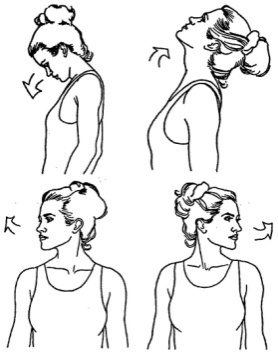 - упражнения для плеч: поднимание-опускание, вращение; (10 раз)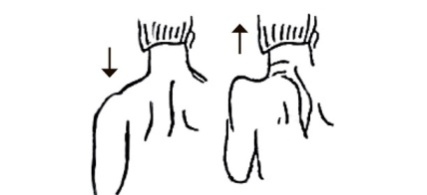 - упражнения для рук: вращение кистями, предплечьями, всей рукой; (10 раз)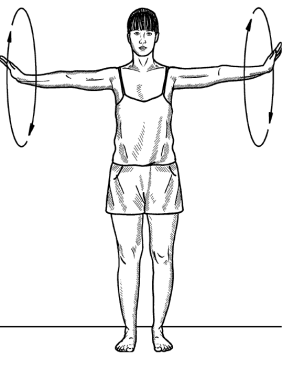 - упражнения для корпуса: наклоны вперед-назад, в сторону; (10 раз)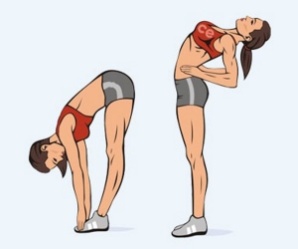 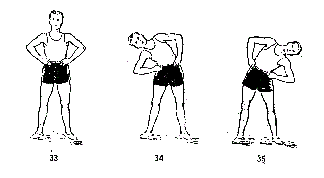 2. «Лепим снежную бабу». По считалке или желанию детей выбирается водящий - «Снежная баба». Все играющие встают в круг, «Снежная баба» находится в центре круга. Дети в кругу проговаривают слова и выполняют соответствующие движения: -Мы слепили это чудо в пять минут, (имитируют «лепку снежка»),-Как зовут такое чудо, как зовут? (пожимают плечами, руки прямые, ладони расположены вверх), -Снежная баба! К снежной бабе близко-близко подойдем, (подходят к «Снежной бабе» мелкими шагами),-Снежной бабе низкий-низкий наш поклон, (наклон вперед, правая рука вытягивается вперед, затем вниз), -Мы над бабой посмеёмся, ха-ха-ха, ха-ха-ха, (показывают рукой на «Снежную бабу»), -Хороша ты, наша баба, хороша! (гладят «Снежную бабу» рукой), -Раз, два, три, (отходят назад, хлопают в ладони), А теперь – лови! (разбегаются в различных направлениях, «Снежная баба» старается догнать детей и задеть рукой). Правила: Убегать можно только после слова «лови!». Дети пойманные «Снежной бабой» идут в центр площадки и присаживаются на корточки, образуя «снежный ком». Усложнение/Упрощение Можно в конце произносить «Раз, два, три, а теперь – замри!», и тогда «Снежная баба» уводит в центр круга тех детей, которые пошевелятся. Или использовать оба варианта поочередно. Домашнее задание: Выучить правила игры «Снежная баба» Обратная связь:Фото самостоятельного выполнения задания отправлять на электронную почту metodistduz@mail.ru для педагога Белоусова А.В.